Escucha las notas y marca el pulso a la vez. Si dura  UN PULSO Y LA MITAD del siguiente, será NEGRA  CON  PUNTILLO.Si dura UN PULSO será una NEGRA y si dura DOS PULSOS será una BLANCA.DOS NOTAS EN UN PULSO serán CORCHEAS. Si hay cuatro serán SEMICORCHEASEscribe el compás de 3/4 y las líneas divisorias. 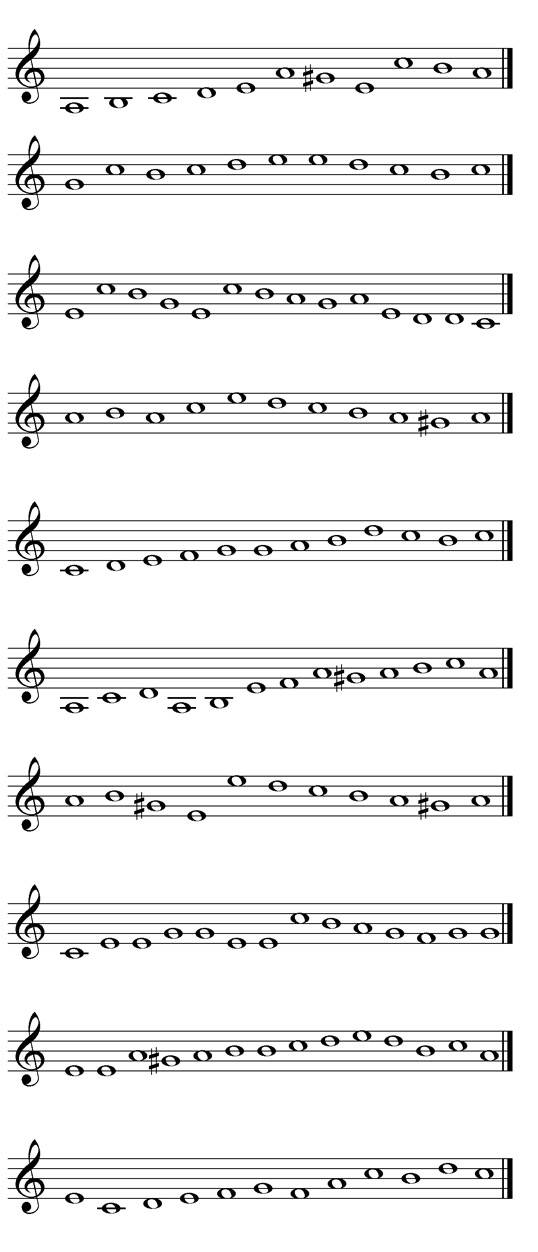 